Lesson 3: Using Function NotationLet’s use function notation to talk about points.3.1: Which One Doesn’t Belong: Function NotationWhich one doesn’t belong?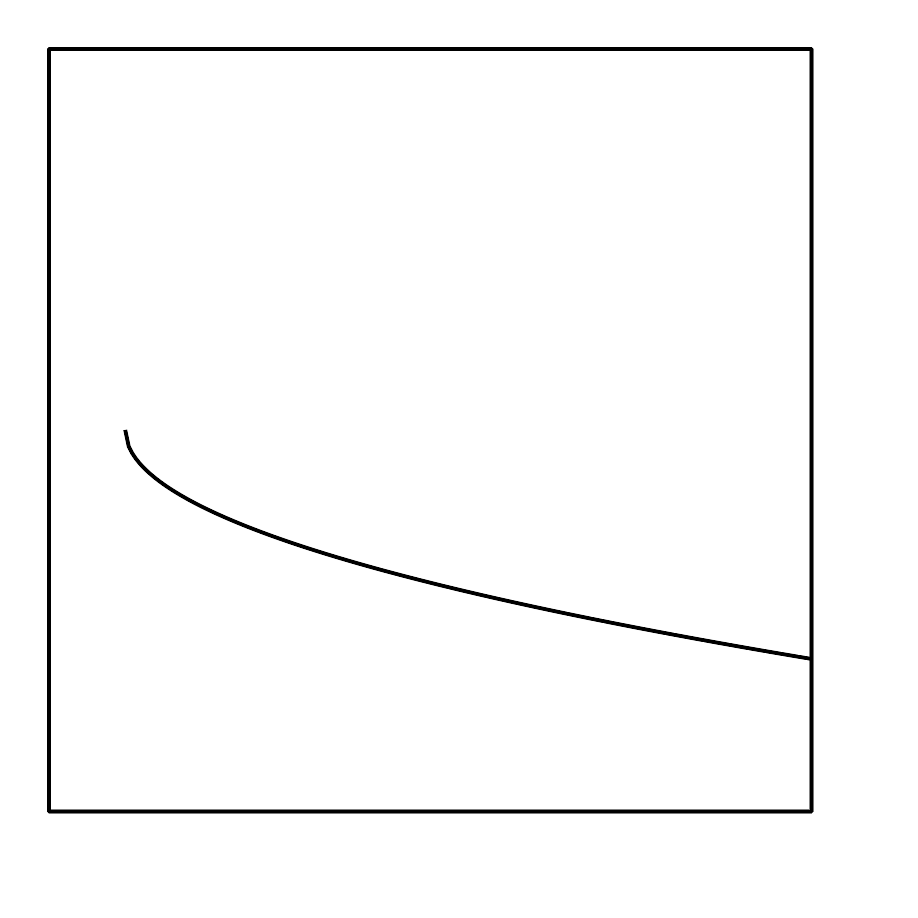 3.2: Points into Function Notation and BackA function is given by the equation . Write each of these coordinate pairs in function notation.A function is given by the equation . Write the coordinate pair for the point associated with the given values in function notation.3.3: A Graph with PropertiesDraw a graph of function  that has these properties: is on the graph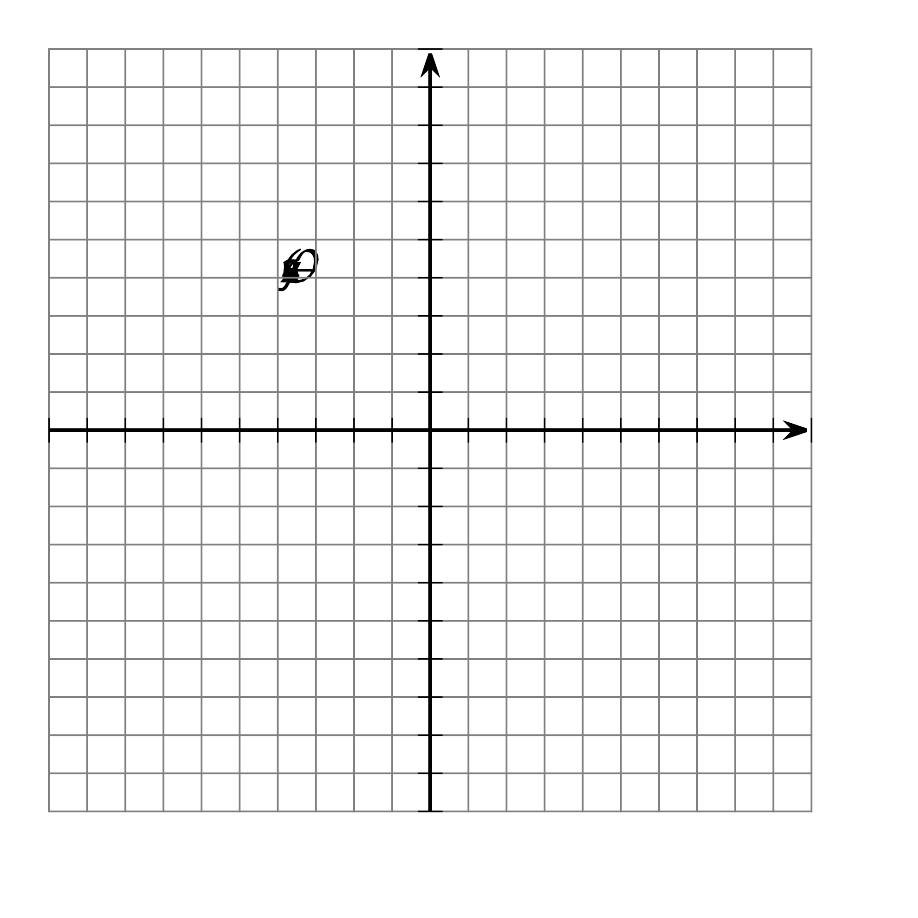 Han draws this graph for . What is the error?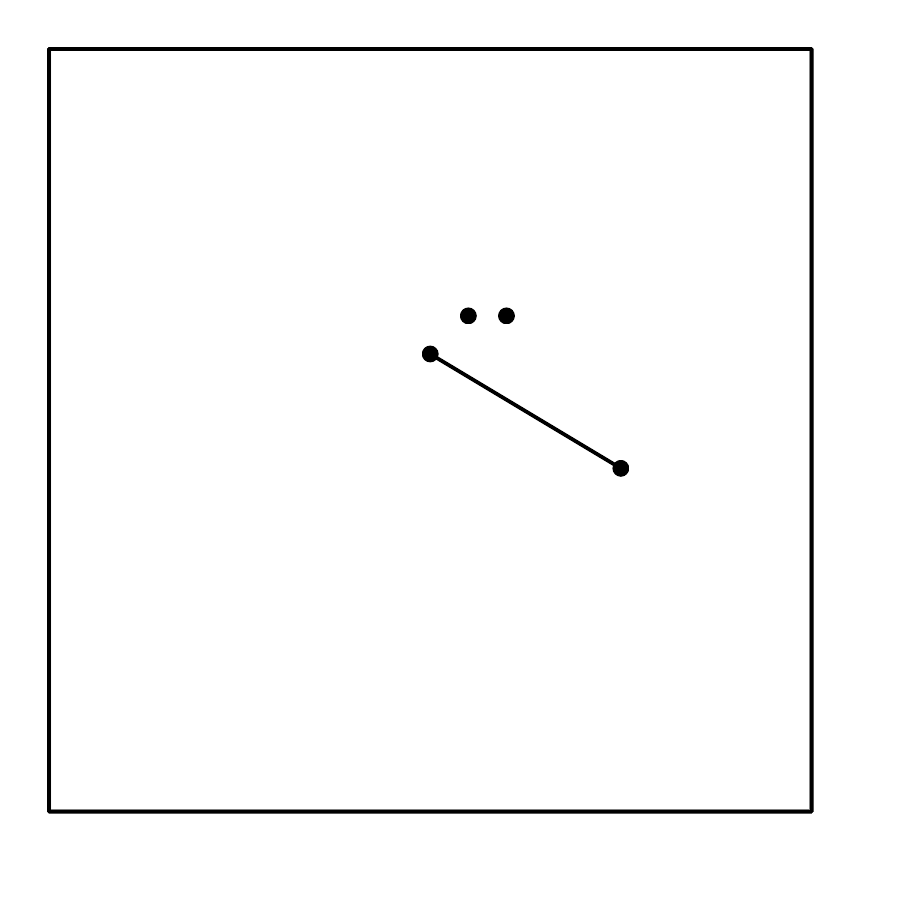 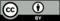 © CC BY 2019 by Illustrative Mathematics®